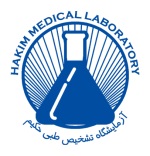 آزمایشگاه تشخیص طبی حکیم                      فرم درخواست شخصی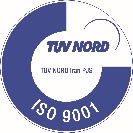 آزمایشگاه حکیمآزمایشگاه حکیمآزمایشگاه حکیمشماره نوبت:شماره نوبت:شماره نوبت:نام و نام خانوادگی:نام و نام خانوادگی:نام و نام خانوادگی:تاریخ تولد:تاریخ تولد:تاریخ تولد:کدملی:کدملی:کدملی:شماره همراه:شماره همراه:شماره همراه:شماره ثابت:شماره ثابت:شماره ثابت:نام تستهای درخواستی:نام تستهای درخواستی:نام تستهای درخواستی:□Vip□Emargency                           □Vip□Emargency                           □Vip□Emargency                           